School Student Success Plan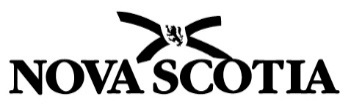 School: 		Sir Charles Tupper School		Grade Configuration:   Primary – Grade 6                                    Principal:  	Patricia Woodbury			Student Enrollment:  206Student Evidence may include provincial, school board, school, and/or classroom assessment results.Tables and rows can be added and deleted as needed.Date shared with SAC: 05/03/2018Literacy Goal:  To improve student achievement in writing with a focus on organization and conventions.Literacy Goal:  To improve student achievement in writing with a focus on organization and conventions.Literacy Goal:  To improve student achievement in writing with a focus on organization and conventions.Student Evidence(Performance Measure(s))  Where did you begin?(Baseline: year and results)  Where do you want to be?(Target)RWM6 (Writing Organization)2017-18Level 1: 0%Level 2: 15%Level 3: 68%Level 4: 18%Levels 3+4: 85%Improvement over baselineRWM6 (Writing Conventions)2017-18Level 1: 0%Level 2: 15%Level 3: 71%Level 4: 15%Levels 3+4: 85%Improvement over baselineRWM3 (Writing)Spring 2019Improvement over baselineSchool-based assessmentSpring 2018Improvement over baselineStrategies:
(assessment for learning, instruction and learning team focus)Strategies:
(assessment for learning, instruction and learning team focus)Strategies:
(assessment for learning, instruction and learning team focus)Teachers will use the writer’s workshop model daily, with an emphasis on conferring in order to support student’s writing strategies with a focus on organization and conventions.Teachers will use the writer’s workshop model daily, with an emphasis on conferring in order to support student’s writing strategies with a focus on organization and conventions.Teachers will use the writer’s workshop model daily, with an emphasis on conferring in order to support student’s writing strategies with a focus on organization and conventions.Teachers will involve students in assessing their own writing through the use of anchor charts, writing exemplars, editing strategies, rubrics and checklists.Teachers will involve students in assessing their own writing through the use of anchor charts, writing exemplars, editing strategies, rubrics and checklists.Teachers will involve students in assessing their own writing through the use of anchor charts, writing exemplars, editing strategies, rubrics and checklists.As a PLC, teachers will collaboratively examine ongoing classroom writing samples to identify students for small group instruction, plan and implement this instruction, and reflect on the effectiveness of these group lessons.As a PLC, teachers will collaboratively examine ongoing classroom writing samples to identify students for small group instruction, plan and implement this instruction, and reflect on the effectiveness of these group lessons.As a PLC, teachers will collaboratively examine ongoing classroom writing samples to identify students for small group instruction, plan and implement this instruction, and reflect on the effectiveness of these group lessons.Mathematics Goal:  To improve student achievement in mathematical problem solving.Mathematics Goal:  To improve student achievement in mathematical problem solving.Mathematics Goal:  To improve student achievement in mathematical problem solving.Student Evidence(Performance Measure(s))  Where did you begin?(Baseline: year and results)  Where do you want to be?(Target)RWM6 (Math)2017-18Level 1: 3%Level 2: 9%Level 3: 50%Level 4: 38%Levels 3+4: 88%Improvement over baselineRWM3 (Writing)Spring 2019Improvement over baselineSchool-based assessmentSpring 2018Improvement over baselineStrategies:
(assessment for learning, instruction and learning team focus)Strategies:
(assessment for learning, instruction and learning team focus)Strategies:
(assessment for learning, instruction and learning team focus)Teachers will use a constructivist approach to math instruction with an emphasis on effectively activating prior knowledge and setting up the problem.Teachers will use a constructivist approach to math instruction with an emphasis on effectively activating prior knowledge and setting up the problem.Teachers will use a constructivist approach to math instruction with an emphasis on effectively activating prior knowledge and setting up the problem.Teachers will provide students with effective and timely descriptive feedback, showing them what they are doing well and what they can do to improve when solving mathematical problems.Teachers will provide students with effective and timely descriptive feedback, showing them what they are doing well and what they can do to improve when solving mathematical problems.Teachers will provide students with effective and timely descriptive feedback, showing them what they are doing well and what they can do to improve when solving mathematical problems.As a PLC, teachers will collaboratively examine ongoing classroom assessment of mathematical problem solving (conversations, observations, products), identify students for small group instruction, plan and implement this instruction, and reflect on the effectiveness of these group lessons.As a PLC, teachers will collaboratively examine ongoing classroom assessment of mathematical problem solving (conversations, observations, products), identify students for small group instruction, plan and implement this instruction, and reflect on the effectiveness of these group lessons.As a PLC, teachers will collaboratively examine ongoing classroom assessment of mathematical problem solving (conversations, observations, products), identify students for small group instruction, plan and implement this instruction, and reflect on the effectiveness of these group lessons.Well-Being Goal: We will improve student well-being at Sir Charles Tupper School.Well-Being Goal: We will improve student well-being at Sir Charles Tupper School.Well-Being Goal: We will improve student well-being at Sir Charles Tupper School.Student Evidence(Performance Measure(s))  Where did you begin?(Baseline: year and results)  Where do you want to be?(Target)Provincial Student Well-Being Survey (items to be determined)2018-19Improvement from baselineStrategies:Strategies:Strategies:Teach social-emotional learning in variety of ways:Discuss ways to talk about a range of emotionsHelp students learn to consider the well-being of othersTeach social-emotional learning in variety of ways:Discuss ways to talk about a range of emotionsHelp students learn to consider the well-being of othersTeach social-emotional learning in variety of ways:Discuss ways to talk about a range of emotionsHelp students learn to consider the well-being of others